mukesh kumarSeeking assignments in Security Management / General Administration with a leading organization of repute.Location Preference : Delhi , NCR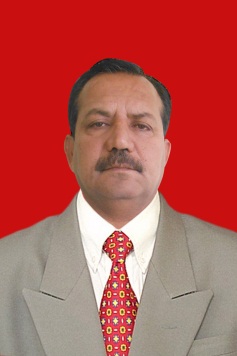 E-mail : mukeshkumar1965.mk@ gmail.comMobile No. : 9643439563E-mail : mukeshkumar1965.mk@ gmail.comMobile No. : 9643439563Education & Credentials:Bachelor of CommerceOther Courses:Basic Foundation VVIP Security Course from Special Protection Group, DelhiBasic Training from Asia most prestigious academy,BSF,Tekanpur, ( MP)Diploma in Industrial safety and security,NILEMDecorations:Earned Certificate of Commendations for exhibiting high sense of responsibility and dedication at different levels in BSF and SPG.Executive Profile (Government of India and Corporate Sector):Offering a career of 32 years of rich experience of working as Gazetted Officer at various administrative levels in CRPF and SPG.Rich experience of Prime Minister’s Security within country and abroad for Oman, Italy, USA, South Africa, Mauritius and Indonesia for more than 8 years.Vast experience of safety and security of vital installation like Parliament House, Prime Minister’s office & residence, Airport, Governor House, CM residence/office etc.Experience of performing / handling Law & order and Internal security duties in various part of country for more than 15 years. Experience of the administrative services like housekeeping and fleet/ vehicle management. Experience as commanding officer with prestigious Training Academy (centre of excellence)/ Institution of BSF. Education & Credentials:Bachelor of CommerceOther Courses:Basic Foundation VVIP Security Course from Special Protection Group, DelhiBasic Training from Asia most prestigious academy,BSF,Tekanpur, ( MP)Diploma in Industrial safety and security,NILEMDecorations:Earned Certificate of Commendations for exhibiting high sense of responsibility and dedication at different levels in BSF and SPG.Executive Profile (Government of India and Corporate Sector):Offering a career of 32 years of rich experience of working as Gazetted Officer at various administrative levels in CRPF and SPG.Rich experience of Prime Minister’s Security within country and abroad for Oman, Italy, USA, South Africa, Mauritius and Indonesia for more than 8 years.Vast experience of safety and security of vital installation like Parliament House, Prime Minister’s office & residence, Airport, Governor House, CM residence/office etc.Experience of performing / handling Law & order and Internal security duties in various part of country for more than 15 years. Experience of the administrative services like housekeeping and fleet/ vehicle management. Experience as commanding officer with prestigious Training Academy (centre of excellence)/ Institution of BSF. Education & Credentials:Bachelor of CommerceOther Courses:Basic Foundation VVIP Security Course from Special Protection Group, DelhiBasic Training from Asia most prestigious academy,BSF,Tekanpur, ( MP)Diploma in Industrial safety and security,NILEMDecorations:Earned Certificate of Commendations for exhibiting high sense of responsibility and dedication at different levels in BSF and SPG.Executive Profile (Government of India and Corporate Sector):Offering a career of 32 years of rich experience of working as Gazetted Officer at various administrative levels in CRPF and SPG.Rich experience of Prime Minister’s Security within country and abroad for Oman, Italy, USA, South Africa, Mauritius and Indonesia for more than 8 years.Vast experience of safety and security of vital installation like Parliament House, Prime Minister’s office & residence, Airport, Governor House, CM residence/office etc.Experience of performing / handling Law & order and Internal security duties in various part of country for more than 15 years. Experience of the administrative services like housekeeping and fleet/ vehicle management. Experience as commanding officer with prestigious Training Academy (centre of excellence)/ Institution of BSF. Key Impact AreasSecurity Operations Risk Mitigation Strategic PlanningTeam LeadershipCrisis ManagementGeneral AdministrationTraining & DevelopmentManpower ManagementVigilance & IntelligenceKey SkillsCommunicationMotivatorInnovatorAnalyticalCollaboratorTeam Leader Mentoring skillsIT SkillsMS officeOrganizational/ Professional ExperienceVast experience of 08 years in personnel security as CLOSE PROTECTION to VVIP (Former Prime Ministers) in SPG.Inside India as well as abroad 41 countries given coverage to as Personal Security Officer to VVIPCollection of Information & data for Intelligence on International Border five year experience in Intelligence wing.Performed two and half years as vigilance officer and surveillance intelligence of BSF personnel as well as active officer in Border Security ForceHaving experience of wireless set and surveillance equipment and utilization of special equipment in field area.Having experience of 10 years in HR Admin (transport fleet) and liaison with other govt and sister agencies. Liaising with local administration and Police.Key Result AreasPlanning and ensuring execution of Security arrangement as required.Developing implementing and managing the overall enterprise process, policies, protocols and new technology for security strategy.Supervising security operations entailing regularization of visitor’s entry / exit to the premises including recruitment & administration of security personnel.Managing all administrative activities like maintenance of office equipment, technical equipment, transport, housekeeping & maintenance of office and record keeping of various formats.Executing fire prevention, first –aid exercises and providing training to all security staff.Conducting fire drills maintaining fire safety equipment and executing daily checks.Generating MIS reports and to ensuring effective operation of securityLiaising with local administration and Police.           Other Personal Details              Date of Birth		           :  02ND Oct, 1965              Languages known                      :    English and Hindi              Permanent Address                   :    H. No. 104, Lane 3,Krishna Nagar, police line Kota-324005                                                                                                                                                                        Mukesh Kumar                                                                                                                                                      Dy.Commandant, BSF